ЧОРТКІВСЬКА МІСЬКА РАДА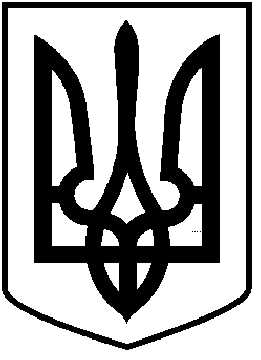 ЧЕТВЕРТА СЕСІЯ ВОСЬМОГО СКЛИКАННЯ РІШЕННЯ 24 грудня 2020 року                                                        	          № 88м. ЧортківПро затвердження Програми забезпечення пожежної безпеки на території Чортківської міської територіальної громади на 2021-2023 роки.Відповідно до вимог Кодексу цивільного захисту України, постанови Кабінету Міністрів України від 30.09.2015 № 308 «Про затвердження Порядку створення та використання матеріальних резервів для запобігання і ліквідації наслідків надзвичайних ситуацій», враховуючи рішення виконавчого комітету міської ради від 15 грудня 2020 року № 44 «Про схвалення Програми забезпечення пожежної безпеки на території Чортківської міської територіальної громади на 2021-2023 роки», та керуючись статтею 26 Закону України «Про місцеве самоврядування в Україні», міська радаВИРІШИЛА:1.Затвердити Програму забезпечення пожежної безпеки на території Чортківської міської територіальної громади на 2021-2023 роки (додається).2.Фінансовому управлінню міської ради забезпечити фінансування Програми в межах коштів, передбачених бюджетом громади.3.Копію рішення направити в фінансове управління та сектор з питань надзвичайних ситуацій та цивільного захисту міської ради.4.Визнати таким, що втратило чинність рішення міської ради від 21 грудня 2018 року № 1333 «Про затвердження Програми забезпечення пожежної і техногенної безпеки на території м. Чорткова на 2019-2020 роки».5.Контроль за виконанням цього рішення покласти на заступника міського голови з питань діяльності виконавчих органів Василя Воціховського та на постійну комісію міської ради з питань депутатської етики та дотримання законності.Міський голова                                                                Володимир ШМАТЬКО